PHỤ LỤC HÌNH ẢNHKèm theo Chứng thư thẩm định giá số 220073/VIETTIN JSC-HCM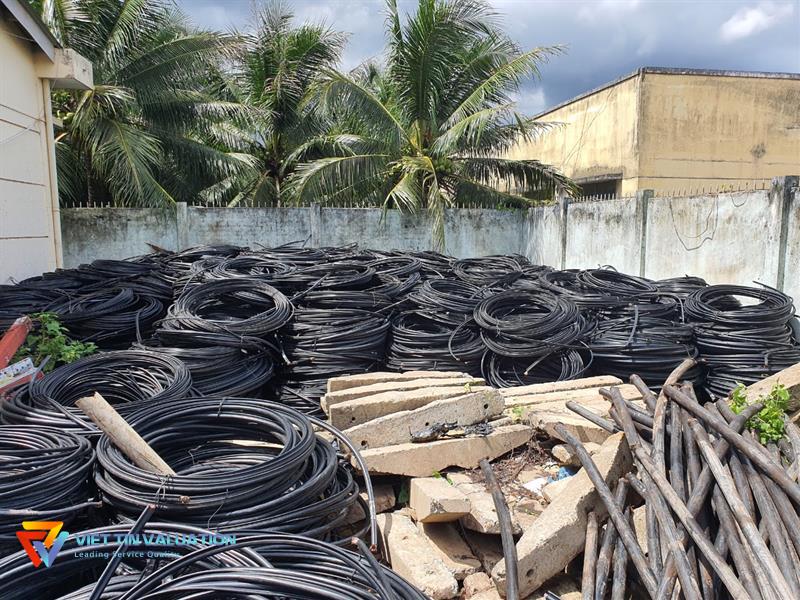 Hình 1: Hiện trạng thực tế: Cáp đang tập kết tại kho chờ thanh lý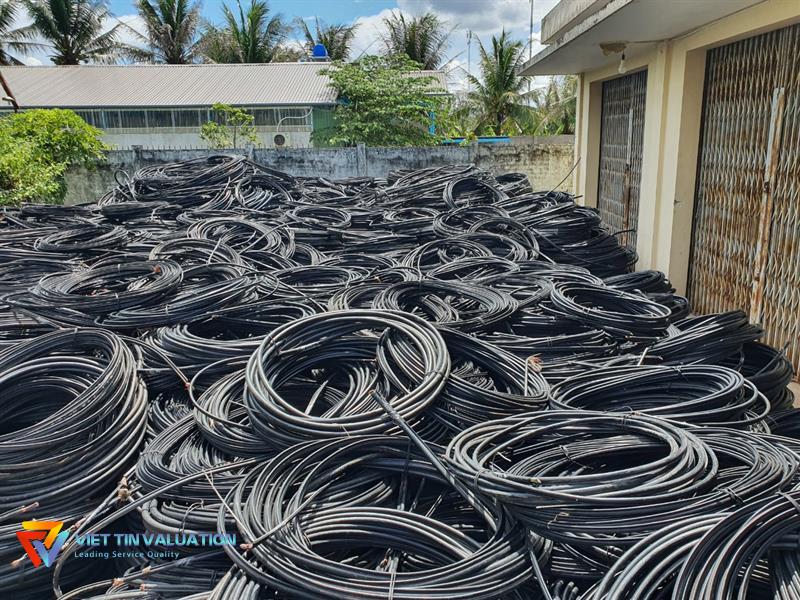 Hình 2: Hiện trạng thực tế: Cáp đang tập kết tại kho chờ thanh lý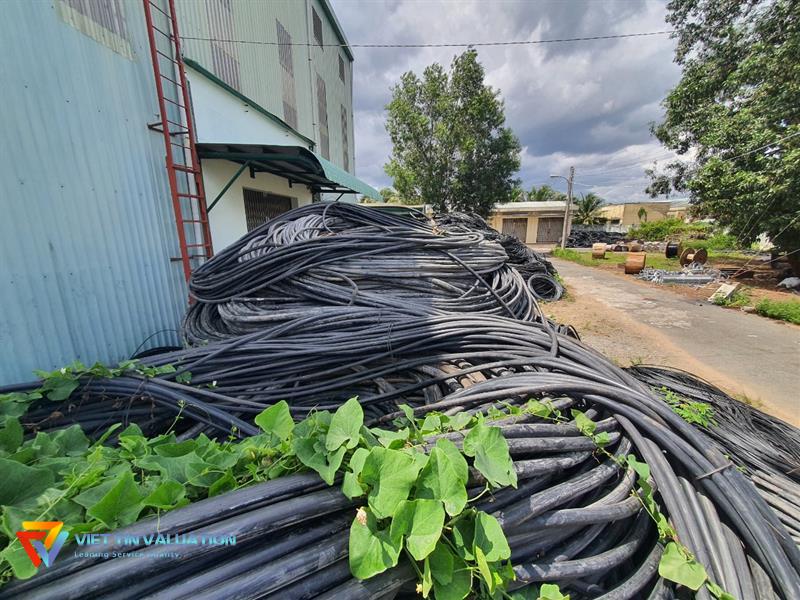 Hình 3: Hiện trạng thực tế: Cáp đang tập kết tại kho chờ thanh lý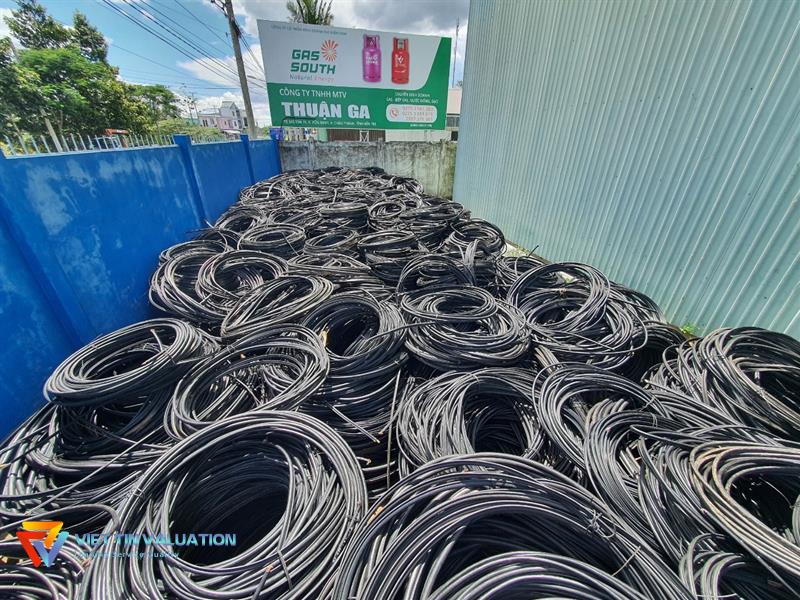 Hình 4: Hiện trạng thực tế: Cáp đang tập kết tại kho chờ thanh lý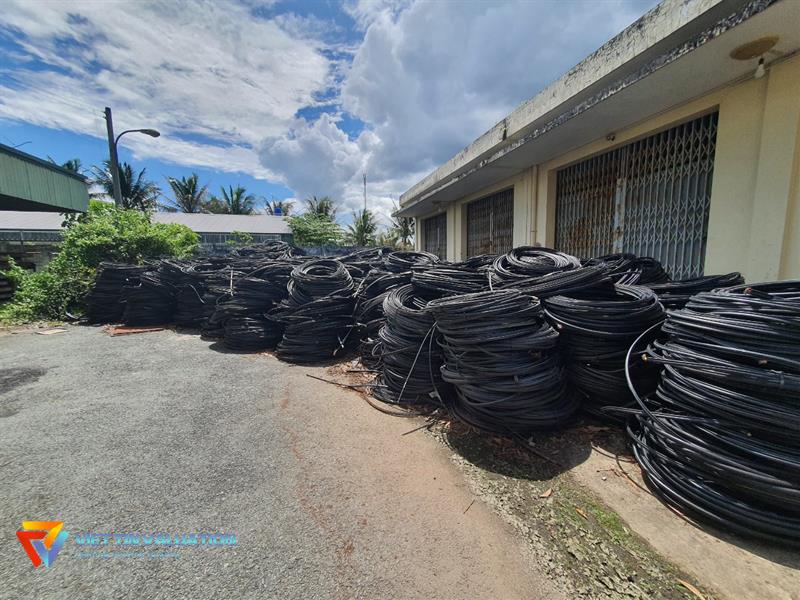 Hình 5: Hiện trạng thực tế: Cáp đang tập kết tại kho chờ thanh lý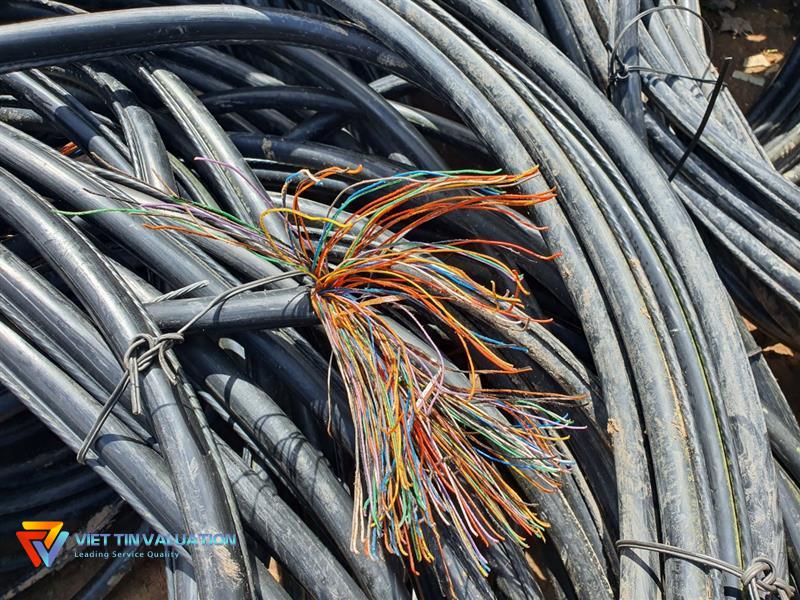 Hình 6: Hiện trạng thực tế: Cáp đang tập kết tại kho chờ thanh lý